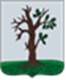 Российская ФедерацияБРЯНСКАЯ ОБЛАСТЬСОВЕТ НАРОДНЫХ ДЕПУТАТОВ СТАРОДУБСКОГО МУНИЦИПАЛЬНОГО ОКРУГАРЕШЕНИЕот «18» февраля  2022 г.  №192г. СтародубОб утверждении ключевых и индикативных показателей осуществления муниципального контроля в сфере жилищного контроля на территории Стародубского муниципального округа Брянской области В соответствии со ст. 17.1  Федерального закона от 06 октября 2003 года № 131-ФЗ «Об общих принципах организации местного самоуправления в Российской Федерации», со ст. 30 Федерального закона от 31 июля 2020 года № 248-ФЗ «О государственном контроле (надзоре) и муниципальном контроле в Российской Федерации», Совет народных депутатов Стародубского муниципального округа Брянской области решил:Утвердить ключевые показатели осуществления муниципального  контроля в сфере жилищного контроля на территории Стародубского муниципального округа Брянской области и их целевые значения (приложение №1).Утвердить индикативные показатели осуществления муниципального  контроля в сфере жилищного контроля на территории Стародубского муниципального округа Брянской области (приложение №2).3. Настоящее решение дополнительно разместить на официальном сайте администрации Стародубского муниципального округа Брянской области в сети «Интернет» по адресу http://adminstarrayon.ru.4. Настоящее решение вступает в силу с момента его официального опубликования и распространяется на правоотношения, возникающие  с 1 марта 2022 года.Глава Стародубского муниципального округаБрянской области	                                                        Н.Н. ТамилинКлючевые показатели осуществления муниципального контроля в сфере жилищного контроля на территории Стародубского муниципального округа Брянской области  и ихцелевые значенияИндикативные показатели осуществления муниципального жилищного контроля на территории  Стародубского округа Брянской области  количество плановых контрольных мероприятий, проведенных за отчетный период;количество внеплановых контрольных мероприятий, проведенных за отчетный период;количество внеплановых контрольных мероприятий, проведенных за отчетный период на основании выявления соответствия объекта контроля параметрам, утвержденным индикаторами риска нарушения обязательных требований, или отклонения объекта контроля от таких параметров, за отчетный период;общее количество контрольных мероприятий 
с взаимодействием, проведенных за отчетный период;количество контрольных мероприятий с взаимодействием 
по каждому виду КНМ, проведенных за отчетный период;количество контрольных мероприятий, проведенных 
с использованием средств дистанционного взаимодействия, за отчетный период;количество обязательных профилактических визитов, проведенных 
за отчетный период;количество предостережений о недопустимости нарушения обязательных требований, объявленных за отчетный период;количество контрольных мероприятий, по результатам которых выявлены нарушения обязательных требований, за отчетный период; количество контрольных мероприятий, по итогам которых возбуждены дела об административных правонарушениях, за отчетный период; сумма административных штрафов, наложенных по результатам контрольных (надзорных) мероприятий, за отчетный период; количество направленных в органы прокуратуры заявлений о согласовании проведения контрольных (надзорных) мероприятий, за отчетный период; количество направленных в органы прокуратуры заявлений о согласовании проведения контрольных (надзорных) мероприятий, по которым органами прокуратуры отказано в согласовании, за отчетный период; общее количество учтенных объектов контроля на конец отчетного периода;количество учтенных объектов контроля, отнесенных к категориям риска, по каждой из категорий риска, на конец отчетного периода; количество учтенных контролируемых лиц на конец отчетного периода;количество учтенных контролируемых лиц, в отношении которых проведены контрольные мероприятия, за отчетный период; общее количество жалоб, поданных контролируемыми лицами в досудебном порядке за отчетный период;количество жалоб, в отношении которых контрольным органом был нарушен срок рассмотрения, за отчетный период;количество жалоб, поданных контролируемыми лицами в досудебном порядке, по итогам рассмотрения которых принято решение о полной либо частичной отмене решения контрольного органа либо о признании действий (бездействий) должностных лиц контрольных органов недействительными, за отчетный период;количество исковых заявлений об оспаривании решений, действий (бездействий) должностных лиц контрольных органов, направленных контролируемыми лицами в судебном порядке, за отчетный период;количество исковых заявлений об оспаривании решений, действий (бездействий) должностных лиц контрольных органов, направленных контролируемыми лицами в судебном порядке, по которым принято решение 
об удовлетворении заявленных требований, за отчетный период;количество контрольных мероприятий, проведенных с грубым нарушением требований к организации и осуществлению государственного контроля и результаты которых были признаны недействительными и (или) отменены, за отчетный период.Приложение №1к решению Совета народных депутатов Стародубского муниципального округа  от  «18»февраля 2022 года  №192Администрация Стародубского муниципального округаАдминистрация Стародубского муниципального округаАдминистрация Стародубского муниципального округаАдминистрация Стародубского муниципального округаАдминистрация Стародубского муниципального округаАдминистрация Стародубского муниципального округаАдминистрация Стародубского муниципального округаАдминистрация Стародубского муниципального округаАдминистрация Стародубского муниципального округаМуниципальный жилищный контрольМуниципальный жилищный контрольМуниципальный жилищный контрольМуниципальный жилищный контрольМуниципальный жилищный контрольМуниципальный жилищный контрольМуниципальный жилищный контрольМуниципальный жилищный контрольМуниципальный жилищный контроль№ п/пНаименование показателяФормула расчетаРасшифровка (данных) переменныхБазовое значение2021 годЦелевые (плановые) значения, достижение которых должен обеспечить контрольный органЦелевые (плановые) значения, достижение которых должен обеспечить контрольный органЦелевые (плановые) значения, достижение которых должен обеспечить контрольный органИсточник данных для определения значения показателя№ п/пНаименование показателяФормула расчетаРасшифровка (данных) переменныхБазовое значение2021 год2022 год2023 год2024 годИсточник данных для определения значения показателя1…Материальный ущерб, причиненный гражданам, организациям и государству в результате нарушений обязательных требований жилищного законодательства  РФ контролируемыми лицами по отношению к объёму отгруженных товаров собственного производства, выполненных работ и услуг собственными силами по всем видам экономической деятельности, в процентах Ущ /Оот × 100 %Ущ – материальный ущерб в рублях причиненный гражданам, организациям и государству в результате нарушений обязательных требований жилищного законодательства  РФ контролируемыми лицами в текущем периоде; Оот – объём отгруженных товаров собственного производства, выполненных работ и услуг собственными силами по всем видам экономической деятельности в текущем периоде.0%0%0%0%Территориальный орган Федеральной службы государственной статистики по Брянской области  (Бюллетень) Администрация Стародубского муниципального округаГраждане, организации, которым причинен материальный ущербПриложение №2к решению Совета народных депутатов Стародубского муниципального округа  от  «18» февраля 2022 года  №192